COLEGIO EMILIA RIQUELME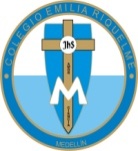 DOCENTE: ALEXANDRA OCAMPO LONDOÑOÁREA: CIENCIAS NATURALESGRADO: OCTAVOSEGUNDO PERIODO“En la oración encontrarás la dicha.” M.E.RACTIVIDADES SEMANA 4 (mayo 11-15)Queridas estudiantes, un caluroso saludo para todas ustedes y sus familias.Dirígete a la página 11 de la guía imprimible, lee la reproducción asexual en plantas y escribe en tu cuaderno cada uno de los tipos que allí aparecen. Además, para cada uno, investiga qué planta se reproduce de esa manera.  Nota: no deben resolver las preguntas de esa actividad, sólo deben hacer lo que les especifiqué en el párrafo anterior.Tendremos clase virtual el día lunes 11 de mayo a las 10:30 am y el martes 12 de mayo a las 9:30 am, en el horario habitual de clase. El enlace para acceder a Zoom se los enviaré el lunes, al grupo de WhatsApp. Para la clase, todas deben tener su cuaderno de Ciencias Naturales y esta tarea que les acabo de dejar.Cualquier inquietud, me pueden escribir a al WhatsApp: 3022249009 o al correo electrónico alexandra@campus.com.co.¡Gracias!Feliz y bendecido resto de día.